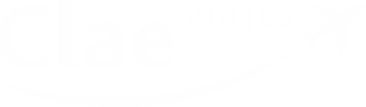 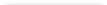 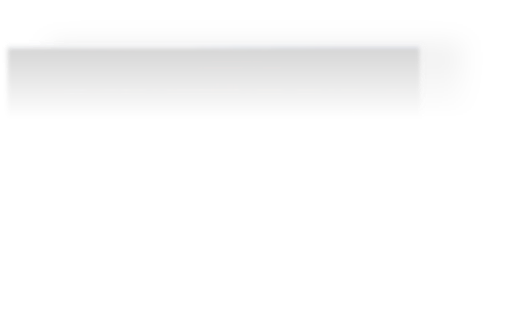 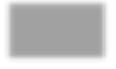 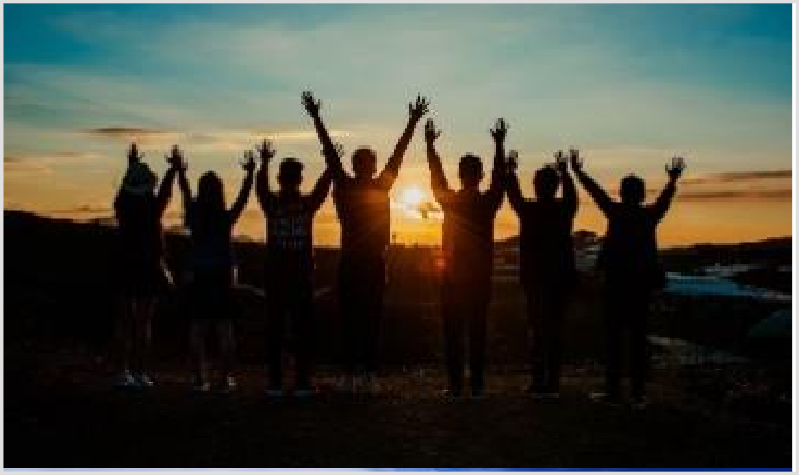 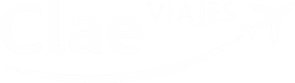 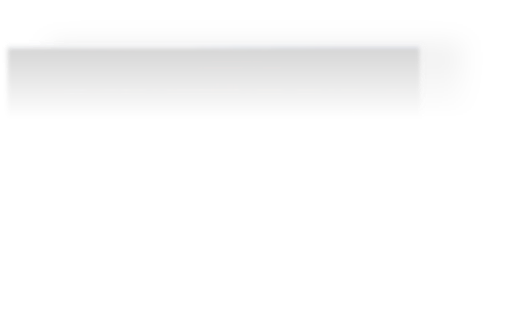 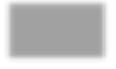 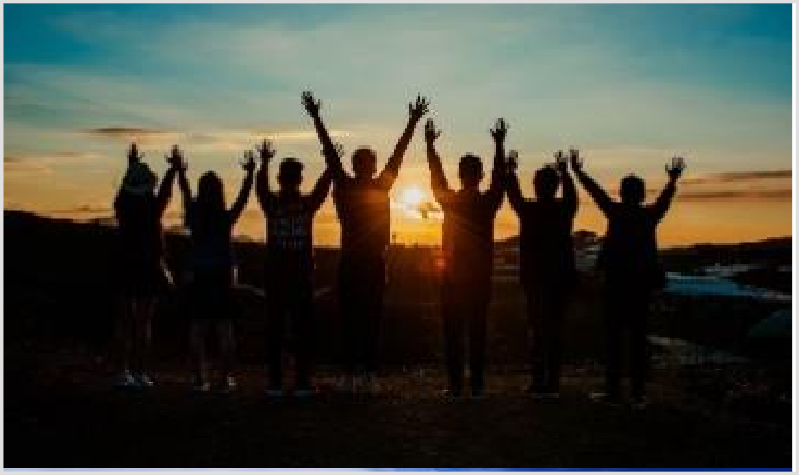 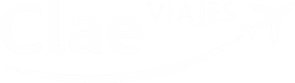 	PRECIO DESDE: 390€Precios para grupos de 50 personasPROGRAMA DE VIAJE : VALENCIA 5 DÍASDIA 1   ORIGEN / VALENCIASalida desde nuestro centro con destino a Valencia con breves paradas en ruta. Almuerzo por cuenta del cliente. Llegada al hotel, cena y alojamiento.DIA 2   CIUDAD DE LAS ARTES Y LAS CIENCIASDesayuno. Día dedicado a visitar el Complejo Cultural y Educativo de la Ciudad de las Artes y las Ciencias de Valencia, con entrada para visitar el Oceanográfico más grande de Europa, el Museo de las Ciencias Príncipe Felipe y por la tarde el HemisféricCena y alojamientoDIA 3   PARQUE DE LA ALBUFERADesayuno. Salida hacia LÀlbuferan uno de los humedales más importantes de Europa, donde fauna y flora destacan por sus especies autóctonas. En el Palmar haremos un recorrido en barca, disfrutaremos luego de una paella valenciana y por la tarde tiempo libre para disfrutar de las playa y dunas de El Saler.  Cena y alojamientoDIA 4   TERRA MÍTICADesayuno. Traslado al parque Terra Mítica con entrada incluida. Regreso a hotel y alojamiento.DIA 5   VALENCIA/ ORIGENDesayuno. Hora de recoger las maletas y ponernos destino a nuestro centro, haciendo breves paradas. Comida PicnicFin de nuestros serviciosFIN DEL VIAJETasas de pernocta hotelera no incluidas, se pagan en destino en caso de haberlas.EL PRECIO INCLUYE:Incluye servicio transfer centro/aeropuerto/centroVuelos Transfer en destino aeropuerto/hotel/aeropuertoAlojamiento en hotel pactado en régimen de media pensión2 visitas guiadasIncluye Seguro Básico de ViajeSeguro de cancelación no incluidaOPCIONAL- Seguro de Cancelación por causas de fuerza mayor. Precio por escolar 25,52 €